ИНСТРУКЦИЯпо проведению Конкурса на знание СПС «КонсультантПлюс»в рамках IV Всероссийского студенческого конкурса «Лучший молодой ассистент аудитора» В основном туре у участников Конкурса появится возможность пройти тестирование на знание СПС «КонсультантПлюс» и показать умение работать с этой системой посредством онлайн-версии Тренинго-тестирующей системы «КонсультантПлюс», расположенной на сайте http://tts.consultant.ru, по подготовленным тестовым заданиям от ООО Компании права «Респект».Код доступа 3334. По результатам тестирования все участники получат сертификаты, а победители получат дипломы и призы от представителей компании права «Респект». Инструкция по прохождению тестирования на знание СПС КонсультантПлюс.Зайти на сайт http://tts.consultant.ru/Ввести код в поле, который будет озвучен перед началом тестирования организатором (коды будут отправлены модераторам на электронные почты).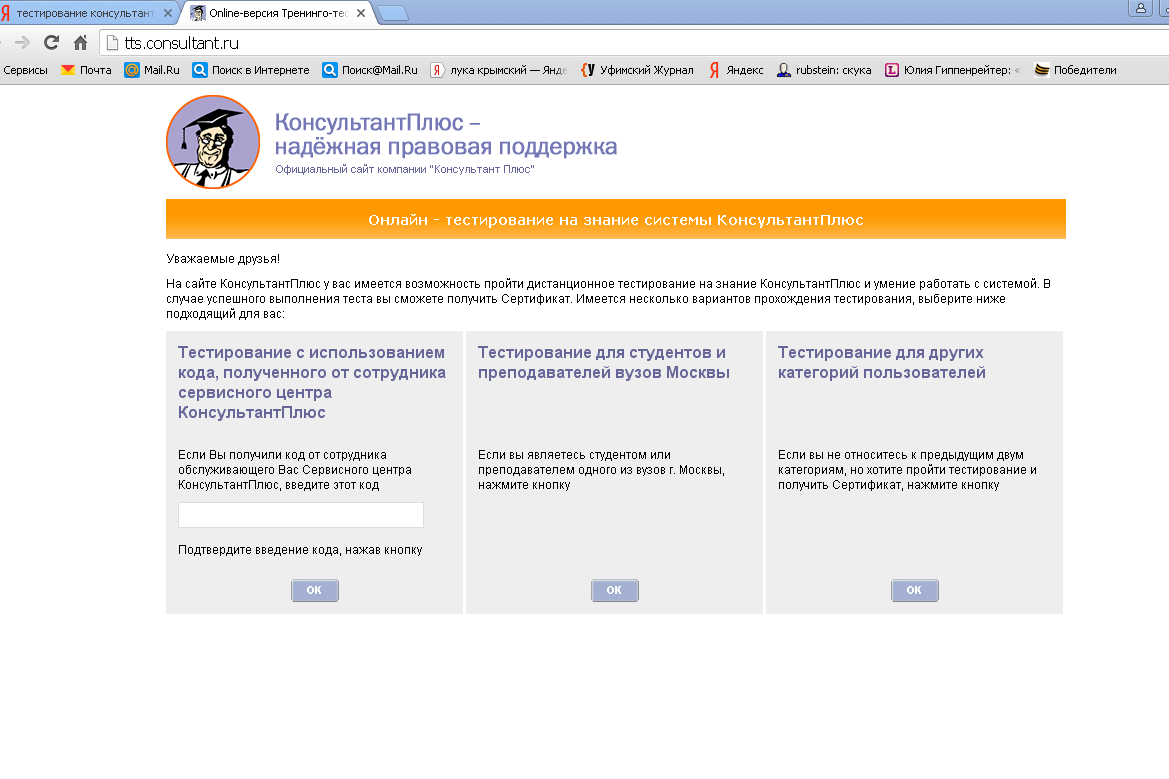 Внести регистрационные данные. Прочитать правила.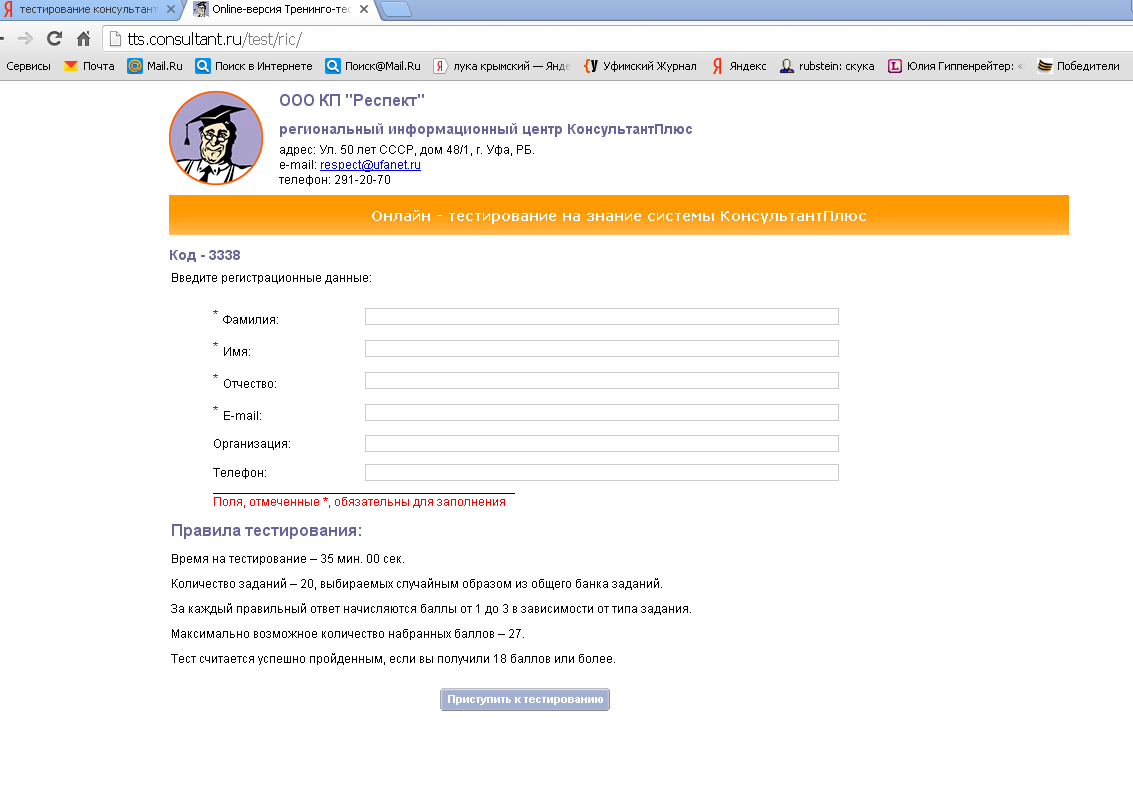 Пройти тестирование. Данные о прохождении тестирования приходят на почту организатора и на указанную в регистрационных данных почту.